Assemblea cittadina di ………….. per la Federazione europea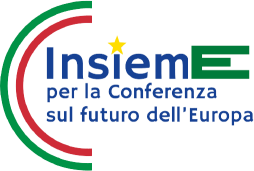 La nostra Europa federale, sovrana e democraticaNoi sottoscritti, riuniti nell’Assemblea cittadina di ………….. per testimoniare la partecipazione ai lavori della Conferenza sul futuro dell'Europa anche mediante l’apposita piattaforma digitale (futureu.europa.eu),convinti dell’opportunità rappresentata da questa consultazione democratica dei cittadini europei sui temi del futuro dell’integrazione europea e delle riforme che si ritiene necessario apportare per fare dell’Unione europea una vera comunità di destino, solidale e coesa, non più ostaggio degli egoismi nazionali e del potere di veto dei singoli Stati;consapevoli che il futuro delle nostre comunità non può essere disgiunto da quello dell’Unione europea, perché per affrontare positivamente le trasformazioni economiche e sociali legate alla transizione ecologica e digitale, per i nostri territori e le nostre città sono indispensabili il sostegno e la capacità di azione politica a livello europeo, perché servono solidarietà, piani di sviluppo e investimenti, e una visione comune a livello europeo per agire nel mondo;sosteniamoche sia arrivato il tempo di dare le giuste competenze alle istituzioni europee - in campo economico e sociale, sanitario, per la ricerca, la politica estera, per quella migratoria - e maggiori poteri diretti al Parlamento europeo, a partire da quello fiscale, per garantire una vera democrazia europea e assicurare all’UE le risorse adeguate per fare politiche ambiziose e rispondere alle esigenze dei cittadini e dei territori.Noi oggi abbiamo bisogno e vogliamo un'Unione politica forte e legittimata democraticamente dai cittadini europei, dotata delle necessarie risorse finanziarie e in grado di affrontare le grandi sfide transnazionali del nostro tempo, per agire con efficacia su un'ampia gamma di politiche, che vanno dal cambiamento climatico, alle crescenti disuguaglianze sociali, alla salute e alla migrazione, fino agli affari esteri e alla difesa.Prendiamo atto che le istituzioni europee si sono impegnate a dare seguito ai risultati che emergeranno dalla discussione nell’ambito della Conferenza, incluse le proposte di riforma istituzionale, e chiediamo pertanto:al Parlamento europeo di difendere il principio del rispetto della volontà dei cittadini facendosi portatore dell’istanza per la riforma federale e democratica dell’UE che questa volontà esprime;al nostro Governo, insieme ai nostri rappresentanti in Parlamento, di sostenere in tutte le sedi europee le riforme necessarie per la nascita di un’Europa federale, sovrana e democratica nel solco di quanto indicato dai Padri fondatori e dal Manifesto di Ventotene.